November 28, 2019Dear [Replace with participant’s name],We are pleased to invite you to participate as an honored guest at an international conference of media practitioners and professionals in Seoul, Korea in February 2020 that will take place within the framework of the World Summit 2020. The media conference theme is Establishing a Global Environment of Interdependence, Mutual Prosperity and Universal Values -- The Role of the Media. Expert presentations and audience engagement will focus on the impact of disruptive innovation and the state of modern media worldwide -- its major challenges and suggested steps for reform and improvement as an industry that is vital for democracy, freedom, human rights and social well-being. Your participation would be a valuable contribution to these high-level sessions. Media conference details are below, but here is some brief background.The overarching World Summit 2020 will be held February 2-7, 2020, in downtown Seoul, Korea. As a featured aspect of the Summit, which is expected to draw 4,000 participants, we are launching a global association for media communication professionals entitled the International Media Association for Peace (IMAP). IMAP will hold a one-day Conference on February 2 and additional breakout sessions on February 3, 4 and 5. IMAP is designed to address the current challenges in media leadership, standards, and industry upheavals. Its goal is to encourage development of a responsible global media industry that is highly trusted by the public it serves, independent, accessible and prosperous. As IMAP's name suggests, there is a dimension for media to promote dialogue and collaboration on many issues for the sake of peace and human development.We invite you to participate in this initial development and launching of IMAP based on your professional background. The IMAP Conference is co-sponsored by The Washington Times and its sister news organizations, Segye Ilbo in Seoul and Sekai Nippo in Tokyo. The World Summit 2020 is sponsored by the Universal Peace Federation. Over 50 current and former heads of state, 400 parliamentarians and legislators, and a total of 4,000 religious leaders, academics, scientists, journalists and business leaders will attend the World Summit 2020.Additional activities of the World Summit 2020 are a celebration in honor of the 100-year anniversary of the birth of the Universal Peace Federation’s founder, Rev. Dr. Sun Myung Moon (1920-2012); the Inaugural Assembly of the International Summit Council for Peace, a worldwide organization of former heads of state and government who collaboratively offer their considerable experience in statecraft to lessening tensions at the pivotal flashpoints of the world; And, we are pleased to inform you that Dr. Hak Ja Han Moon will present the Fourth Sunhak Peace Prize Awards to former Secretary General of the United Nations Ban Ki-moon, President Macky Sall of Senegal and Bishop Emeritus Dr. Munib Younan of the Evangelical Lutheran Church of Jordan and the Holy Land, all of whom will be in attendance.Our invitation is for you to attend as a participant at the one-day IMAP Conference on February 2, the IMAP roundtable discussions on February 3, 4 and 5, and the various special events on February 6-7. Joining you will be several hundred media participants from Asia, Africa, Europe, North America and several other regions.Working reporters and journalists will be provided opportunities for newsmaker interviews with Korean government officials and World Summit speakers. Our hosts are exploring a possible media trip to the DMZ and site visits to top South Korean companies. Daily press briefings will be available to all IMAP conference participants along with exclusive access to the World Summit 2020 Press Center.Please see the attached draft of the schedule, which gives a sense of the wide scope of the IMAP Conference and the larger World Summit 2020.We are pleased to provide you accommodations and meals at the IMAP Conference and World Summit 2020 in Korea, courtesy of the Universal Peace Federation. We sincerely hope you will join us in Korea. We look forward to your favorable reply. Please email the attached Participant Registration Form to worldsummit2020@europe.upf.org. Space for this conference is limited, so please respond promptly. Acceptances will be on a first-come basis.We look forward to your participation in Korea.Respectfully yours,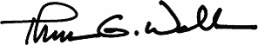 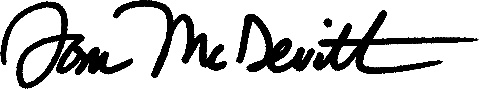 Dr. Thomas Walsh					Thomas P. McDevittChairman, Universal Peace Federation		Chairman, The Washington Times